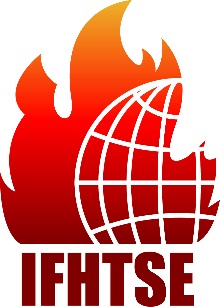 Copyright Transfer FormManuscript/Presentation title (block letters):______________________________________________________________________________________________________________________________________________________________________________Names and affiliations of all authors (block letters):____________________________________________________________________________________________________________________________________________________________________________________________________________________________________________________________________________________________________________________________________________________________The following transfer agreement must be signed and sent to JSHT before your manuscript and/or presentation abstract or slides can be accepted for presentation at the28th IFHTSE Congressand published in the conference proceedings. This includes print and electronic publications produced by IFHTSE and its member society JSHT.In the case of acceptance of the paper for presentation, copyright, title interest and all rights to the article(s) are hereby assigned and transferred to JSHT and IFHTSE equally. The author(s) reserve(s) the following rights:All proprietary rights other than copyright, such as patent rights. The right to make oral presentation of the same material in any form.The right to reproduce figures and extracts from the article(s) with proper acknowledgment.Royalty-free permission to reproduce this article, for commercial and business use, e,g., placing the article or presentation on the company website for download.  By signing this agreement, the authors warrant that this manuscript is their original work, does not infringe any copyright, does not violate any other right of any third parties, and that any required clearances from their own organizations, contract sources, government agencies, etc., have been obtained prior to submitting the manuscript to JSHT. If each author's signature does not appear below, the signing author(s) represent that they sign this agreement as authorized agents for and on behalf of all the authors, and that this agreement and authorization is made on behalf of all the authors.Author signature(s):______________________________________________________________________________________________________________________________________________________________________________________________